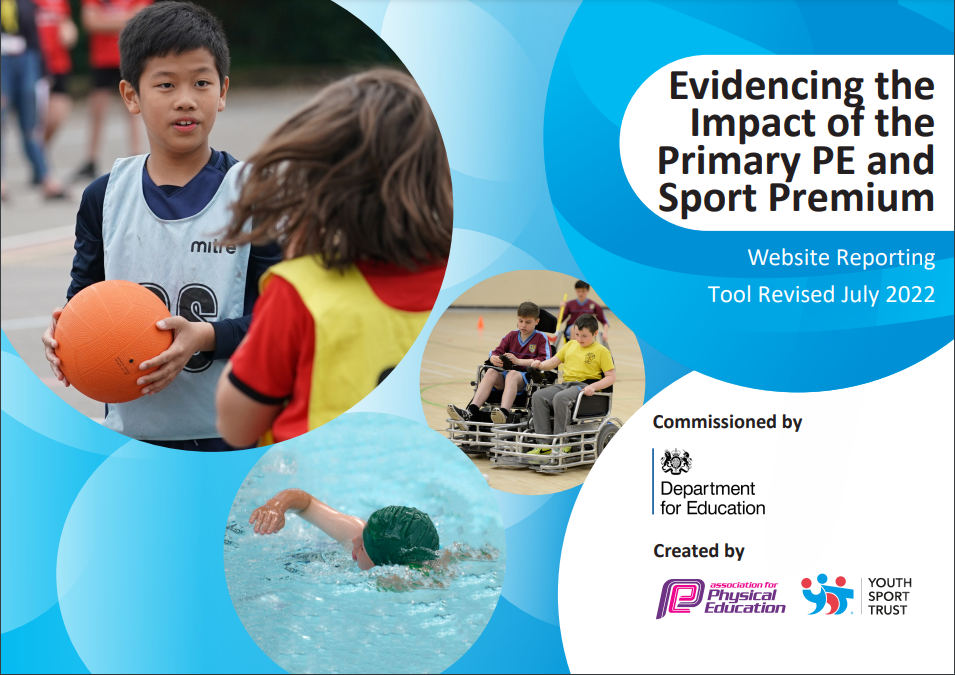 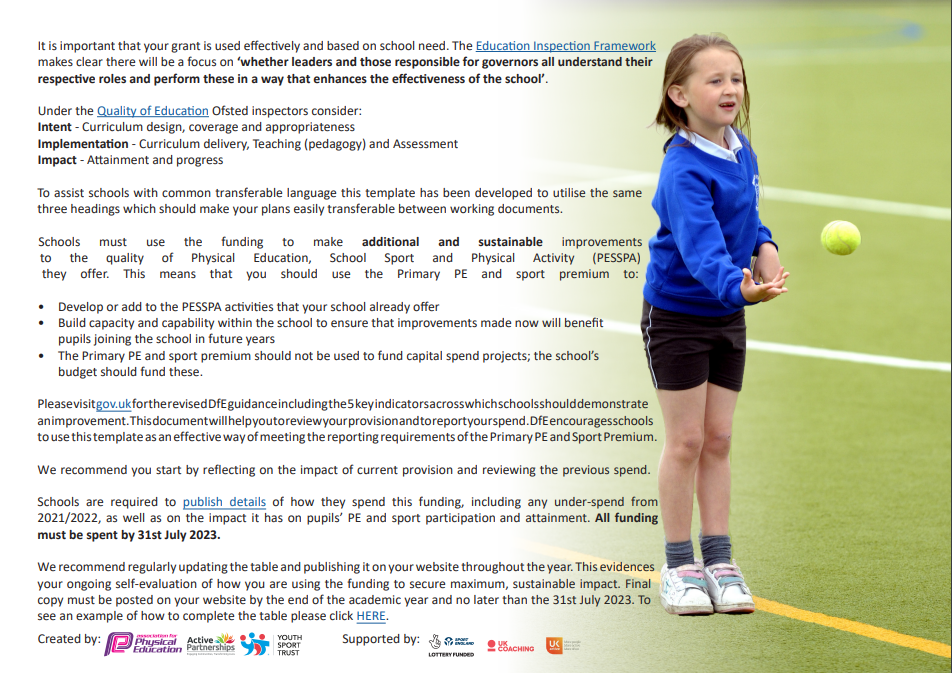 Village Primary AcademyAcademic Year 2022-23Rationale At Village Primary Academy we aim to build on children’s natural enthusiasm for physical exploration by providing stimulating, purposeful and challenging experiences through games, dance, gymnastics, swimming, athletics and outdoor and adventurous activities. We aim for as many pupils as possible to engage in activities that promote their physical development including being involved in competitive sports.
 
We know from evidence that physically active children are not only healthier but do better academically and in life; they are far more likely to be active as adults. The first ten years of life provide children with a blueprint for their adult lives and is the time when they develop the critical fundamental movement skills that act as foundations and building blocks for future activity.Summary of Proposed activity for 2022-23Ensure the whole school (including EYFS) is well equipped to deliver high quality PE for the new curriculum.Staff CPD within PE lessons.The inclusion of all pupils in PE inside and outside of school.Improving the activity levels before, during and after school.Children are provided with the opportunity to participate in a wide range of sports and sporting events (Both competitive and for pleasure).Intended Impact of the Pupil Premium / Sports Funding It is intended that the above actions will be sustainable over time as they focus on: the engagement of all pupils in regular physical activityraising the profile of PE and sport across the school as a tool for whole-school improvementincreased confidence, knowledge and skills of all staff in teaching PE and sportbroader experience of a range of sports and activities offered to all pupilsincreased participation in competitive sportReview of our previous strategy  Academy Swimming DataApproval route:Key achievements to date:Areas for further improvement and baseline evidence of need:Achieved the Bronze School Games Mark in 2022A return to an inclusive and competitive Sports Day following COVIDAll children provided with the opportunity to attend an after school club (free of charge) or an out of school competitionIncrease of outside agency relationships to provide greater sporting opportunitiesAn increase in physical activity levels before, during and after schoolStructured sport provided at lunch timesA well-equipped PE curriculumThe assessment of pupils in PEThe knowledge of SEND adaptations in some staffTo provide more competition for pupilsTo improve the fitness levels of pupils identified as overweightTo improve the physical literacy across the schoolMeeting national curriculum requirements for swimming and water safetyPlease complete all of the below*:What percentage of your current Year 6 cohort swim competently, confidently and proficiently over a distance of at least 25 metres?23%What percentage of your current Year 6 cohort use a range of strokes effectively [for example, front crawl, backstroke and breaststroke]?22%What percentage of your current Year 6 cohort perform safe self-rescue in different water-based situations?15%Schools can choose to use the Primary PE and Sport Premium to provide additional provision for swimming but this must be for activity over and above the national curriculum requirements. Have you used it in this way?NoAcademic Year: 2022/2023Total fund allocated: £24,210 (The school subsidised £3,000 of this to support the funding of “active breakfast” sports club)Date Updated: 08.06.23Date Updated: 08.06.23Key indicator 1: The engagement of all pupils in regular physical activity – Chief Medical Officer guidelines recommend that primary school children undertake at least 30 minutes of physical activity a day in schoolKey indicator 1: The engagement of all pupils in regular physical activity – Chief Medical Officer guidelines recommend that primary school children undertake at least 30 minutes of physical activity a day in schoolKey indicator 1: The engagement of all pupils in regular physical activity – Chief Medical Officer guidelines recommend that primary school children undertake at least 30 minutes of physical activity a day in schoolKey indicator 1: The engagement of all pupils in regular physical activity – Chief Medical Officer guidelines recommend that primary school children undertake at least 30 minutes of physical activity a day in schoolPercentage of total allocation:Key indicator 1: The engagement of all pupils in regular physical activity – Chief Medical Officer guidelines recommend that primary school children undertake at least 30 minutes of physical activity a day in schoolKey indicator 1: The engagement of all pupils in regular physical activity – Chief Medical Officer guidelines recommend that primary school children undertake at least 30 minutes of physical activity a day in schoolKey indicator 1: The engagement of all pupils in regular physical activity – Chief Medical Officer guidelines recommend that primary school children undertake at least 30 minutes of physical activity a day in schoolKey indicator 1: The engagement of all pupils in regular physical activity – Chief Medical Officer guidelines recommend that primary school children undertake at least 30 minutes of physical activity a day in school27%School focus with clarity on intended impact on pupils:Actions to achieve:Funding allocated: £8,730(School subsidised £3,000 of this to fund “active breakfast” sports club from AU1-SPR1)Evidence and impact:Sustainability and suggested next steps:Increase in physical activity levels across the school.The introduction of “physically active” breakfast clubsThe introduction of “physically active” lunchtimes.All children to be offered a place on at least one after school club (funded).Build relationships with outside agencies that offer opportunities for physical activity.Children to be provided with opportunities to participate in sporting events both in and out of school.£8,730(School subsidised £3,000 of this to fund breakfast clubs from AU1-SPR1)Breakfast club with Premier Sport ran from Sep-Jan. These children were provided with a daily 40 minute sport session.Daily lunch clubs provided by DCCT and Premier Sport. Engagement is high and children are exposed to range of physical activity.All children offered a funded place on a sport after school club.Over 60% of Year 1-6 have taken part in at least one club.Children are provided with 2x PE lessons per week – one is delivered by an outside agencyFitness assessments (Year 1&2) – 100% of pupils improved their fitness when comparing September and April.Physical literacy (Year 2) – 100% of pupils improved after an 8 week Physical Literacy Intervention.All Year groups competed in at least 1 sporting event outside of school.Targeted lunch club 1x per week for those identified as above weight for their age.In targeted lunch club, 100% improved in their fitness and 100% said their enjoyment in physical had improved.Approach to clubs is sustainable with the renewal of the sport premium.Target children that did not attend a club this year for 23/24Pupil voice on clubs to maintain high attendanceChildren provided with sporting opportunities both inside and outside of normal school hours to develop a love of sport and active lifestyles.The introduction of “physically active” breakfast clubsThe introduction of “physically active” lunchtimes.All children to be offered a place on at least one after school club (funded).Build relationships with outside agencies that offer opportunities for physical activity.Children to be provided with opportunities to participate in sporting events both in and out of school.Provide a wide and well-balanced PE curriculum.£8,730(School subsidised £3,000 of this to fund breakfast clubs from AU1-SPR1)Children are now provided with daily sporting opportunities with our active lunch clubs by Premier Sport – engagement in the sessions is high.All children offered a funded place on a sport after school club.Over 60% of Year 1-6 have taken part in at least one club.Membership purchased with DCCT.School attended over 10 sporting events with DCCT (mixture of year groups).In school opportunities provided by Derby Cricket Club, Premier Sport and DCCT.Approach to continue next year with renewal of sport premium.Target children who lacked participation this year.Conduct a pupil voice to ensure participation remains high.Children exposed to high-quality PE twice a week to develop skills needed to succeed in sport.The use of outside agencies to deliver one PE lesson per week.Build relationships with outside agencies that can offer new PE opportunities.Provide a structured and well thought out PE curriculum.£8,730(School subsidised £3,000 of this to fund breakfast clubs from AU1-SPR1)PE delivered once a week by DCCT and Premier Sport.Teachers undertake CPD whilst outside agency lessons occur.SPR1 – Year 2 undertook a 6-week cricket scheme with Derby Cricket Club.Renew membership with DCCT to continue next year.Discuss with teachers any new CPD they require.Key indicator 2: The profile of PE and sport being raised across the school as a tool for whole school improvementKey indicator 2: The profile of PE and sport being raised across the school as a tool for whole school improvementKey indicator 2: The profile of PE and sport being raised across the school as a tool for whole school improvementKey indicator 2: The profile of PE and sport being raised across the school as a tool for whole school improvementPercentage of total allocation:Key indicator 2: The profile of PE and sport being raised across the school as a tool for whole school improvementKey indicator 2: The profile of PE and sport being raised across the school as a tool for whole school improvementKey indicator 2: The profile of PE and sport being raised across the school as a tool for whole school improvementKey indicator 2: The profile of PE and sport being raised across the school as a tool for whole school improvement19%School focus with clarity on intended impact on pupils:Actions to achieve:Funding allocated: £4,000Evidence and impact:Sustainability and suggested next steps:The increase of participation in sporting events both inside and outside of school to develop a love of sport and physical activity.All children to be offered a place on at least one after school club (funded).Build relationships with outside agencies that offer opportunities for physical activity.Children to be provided with opportunities to participate in sporting events both in and out of school.Delivery of an inclusive and competitive sports day£4,000All children in the school offered the opportunity to attend at least 1 funded after school club.Over 60% of children participated in at least 1 funded after school club.School delivered an inclusive Sports Day in June 23.All year groups attended at least 1 out of school sporting activity (Multi-skills, Dodgeball, Cricket, Football, Athletics, Swimming, Ultimate Frisbee, Golf, Quidditch)Identify children who lacked participation this year for 23/24Renewal of approach for 23/24 with the renewal of the Sport PremiumChildren to lead active and healthier lifestyles in school and beyond.The introduction of “physically active” breakfast clubsThe introduction of “physically active” lunchtimes.All children to be offered a place on at least one after school club (funded).Build relationships with outside agencies that offer opportunities for physical activity.Children to be provided with opportunities to participate in sporting events both in and out of school.To deliver learning schemes that give children the knowledge of healthier and active lifestylesTo provide opportunities around the love of physical activity rather than competition£4,000All children provided with the opportunity of an active lunch club to develop their love of sport.Children identified as overweight or lacking a love of sport invited to a targeted lunch club with DCCTFrom invitations, 85% took up the offer.From the 85%, fitness and enjoyment of improved in 100% of pupils.In Year 2, those with low Physical Literacy undertook a 6 week intervention – 100% of these children improved.Year 5 undertook the Joy of Movement scheme in AU2. Children provided with knowledge and understanding of a active and healthy lifestyle.FS undertook Rammie’s Little Movers to promote an active and healthy lifestyle from a young ageThe whole school hosted and took part in a Joy of Movement festival with DCCT – aimed at promoting and showcasing healthy and active lifestyles.Renewal of sport clubs following the renewal of the sport premiumContinue to monitor those in targeted lunch clubs to prevent regressionJoy of movement message to be continuously promoted around the schoolPhysical literacy to be promoted to parents to complete outside of schoolKey indicator 3: Increased confidence, knowledge and skills of all staff in teaching PE and sportKey indicator 3: Increased confidence, knowledge and skills of all staff in teaching PE and sportKey indicator 3: Increased confidence, knowledge and skills of all staff in teaching PE and sportKey indicator 3: Increased confidence, knowledge and skills of all staff in teaching PE and sportPercentage of total allocation:Key indicator 3: Increased confidence, knowledge and skills of all staff in teaching PE and sportKey indicator 3: Increased confidence, knowledge and skills of all staff in teaching PE and sportKey indicator 3: Increased confidence, knowledge and skills of all staff in teaching PE and sportKey indicator 3: Increased confidence, knowledge and skills of all staff in teaching PE and sport37%School focus with clarity on intendedimpact on pupils:Actions to achieve:Fundingallocated:£7,880Evidence and impact:Sustainability and suggestednext steps:An improvement in staff knowledge when teaching PE to deliver high-quality lessons to pupils.An outside agency to deliver 1 PE lesson per week.Discussions with staff on the need of CPD in the school.Build relationships with outside agencies that offer opportunities for new CPD£7,880100% of staff found the outside agency PE useful.Staff subject knowledge has improved in most areasUpon observations, lessons are inclusive of all pupils.More able pupils have been identified for out of school sporting events.Staff survey on desired CPD.Lesson observations to monitor the subject.Improve the assessment of PE in the school.PE lessons are appropriately resourced to ensure all lesson are inclusive of SEND pupils.Discussions with class teacher and SENDCO on needed equipmentTo follow guidance from child’s IEP’s and EHCPsA yearly stock take on equipment and standard of equipment£7,880Identified pupils have a bag of resources to allow them to participate in PE where it is usually difficult for themEHCP targets are being met through schemes like Physical LiteracySchool is stocked to ensure all pupils participate in PE lessons and Sports Day.Continue to have discussions with SENDCONew pupils to be highlighted to ensure appropriate equipment is purchasedYearly checks of equipment and conditionStaff are aware on how to adapt lessons to support less able pupils and challenge higher ability.Discussions with staff on the need of CPD in the school.Build relationships with outside agencies that offer opportunities for new CPDWork with school SENDCO on supporting teachers with SEND pupils£7,880Identified pupils have a bag of resources to allow them to participate in PE where it is usually difficult for themMore able pupils have been identified for out of school sporting events.PE lead by an agency 1x per week to provide staff with ideasContinue approach in 23/24Ensure new staff members receive the same support and trainingKey indicator 4: Broader experience of a range of sports and activities offered to all pupilsKey indicator 4: Broader experience of a range of sports and activities offered to all pupilsKey indicator 4: Broader experience of a range of sports and activities offered to all pupilsKey indicator 4: Broader experience of a range of sports and activities offered to all pupilsPercentage of total allocation:Key indicator 4: Broader experience of a range of sports and activities offered to all pupilsKey indicator 4: Broader experience of a range of sports and activities offered to all pupilsKey indicator 4: Broader experience of a range of sports and activities offered to all pupilsKey indicator 4: Broader experience of a range of sports and activities offered to all pupils9%School focus with clarity on intendedimpact on pupils:Actions to achieve:Fundingallocated: £2,000Evidence and impact:Sustainability and suggestednext steps:To provide a well-balanced and broad curriculum to ensure children are exposed to a range of sporting activities.Review and adapt current curriculum from 21/22Ensure that curriculum meets the needs of the National CurriculumUse an outside agency to deliver 1x PE lesson per weekBuild relationships with outside agencies that can deliver new parts to our curriculum£2,000School curriculum adapted following feedback from staff in 21/22 – a focus on multi skills for longer; more pupil choice and longer spent on gymnastics.Curriculum is progressive and covers all NC content.Outside agency delivering new/unique sports – for example Ultimate Frisbee in Year 4Children identified as below expectations are provided with intervention such as Physical Literacy and Rammie’s Healthy Heroes.Seek more new and unique sports for 23/24A range of equipment to ensure children can partake in a range of physical activity.Discussions with class teacher and SENDCO on needed equipmentTo follow guidance from child’s IEP’s and EHCPsA yearly stock take on equipment and standard of equipment£2,000Purchasing of new equipment to deliver sports such as Tennis, Gymnastics and Tag Rugby.Identified pupils have a bag of resources to allow them to participate in PE where it is usually difficult for themContinue to check and monitor equipmentContinue discussions with SENDCO to meet the needs of all pupils.Key indicator 5: Increased participation in competitive sportKey indicator 5: Increased participation in competitive sportKey indicator 5: Increased participation in competitive sportKey indicator 5: Increased participation in competitive sportPercentage of total allocation:Key indicator 5: Increased participation in competitive sportKey indicator 5: Increased participation in competitive sportKey indicator 5: Increased participation in competitive sportKey indicator 5: Increased participation in competitive sport8%School focus with clarity on intendedimpact on pupils:Actions to achieve:Fundingallocated: £1,600Evidence and impact:Sustainability and suggestednext steps:All children are provided with opportunities to participate in competitive sport – both in and out of school.Provide opportunities and transport to compete in competitive sport outside of schoolPurchase resources to deliver competitive events in schoolEnsure all PE lessons have a competitive aspect to themAlign after school clubs with upcoming competitions to provide chances to train£1,600100% of children offered the opportunity to participate in a funded after school club.Over 60% of children participated in at least 1 after school club.Whole school took part in over 10 out of school events with DCCTYear 2 undertook a 6 week coaching scheme with Derby Cricket ClubAfter school clubs delivered 4x per week that matched upcoming sporting eventsSchool Football team competed in 12 fixtures over the year in a league and cupPurchased school planning ends all lessons with a competitive gameAll year groups had at least 1x PE lesson per week delivered by an outside agency in at least 1 full termIdentify staff to run more competitive school teams after schoolIdentify pupils who lacked participation for 23/24Children to be trained and taught the needed skills to succeed in competitive sport.Align after school clubs with upcoming competitions to provide chances to trainThe introduction of “physically active” lunchtimes to practise sportAn increase of staff knowledge to develop the skills of pupils£1,600After school clubs delivered 4x per week that matched upcoming sporting eventsAll year groups had at least 1x PE lesson per week delivered by an outside agency in at least 1 full termYear 2 undertook a 6 week coaching scheme with Derby Cricket ClubSchool Football team competed in 12 fixtures over the year in a league and cupSU2 Clubs are for targeted children for 23/24 eventsUse SU2 PE assessments from outside agencies to support with team making for 23/24 eventsSports Premium Lead: Ryan BaileyDate: 08.06.23Principal:Date:Trust Leader:Date: